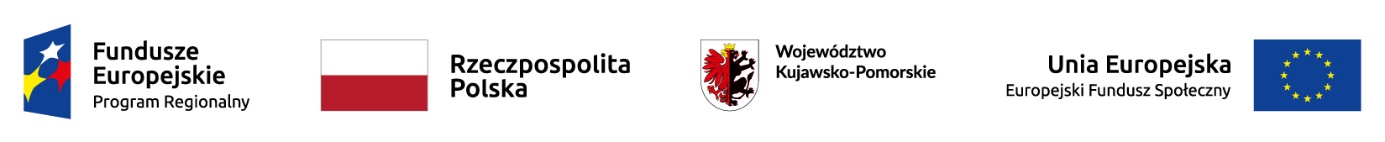 Karbowo,  dnia 21.02.2020 r.Ogłoszenie o naborze wnioskówNumer naboru: 2/2020Typ projektu: Działania na rzecz osób zagrożonych ubóstwem lub wykluczeniem społecznym, w zakresie wdrożenia rozwiązań z obszaru aktywnej integracji o charakterze środowiskowym takich jak: e) Aktywizacja społeczno-zawodowaStowarzyszenie "Lokalna Grupa Działania Pojezierze Brodnickie"informuje o możliwości składania wniosków o powierzenie grantu w ramachLokalnej Strategii Rozwoju "Lokalnej Grupy Działania Pojezierze Brodnickie" na lata 2014-2020ZAKRES TEMATYCZNY: Działania na rzecz osób zagrożonych ubóstwem lub wykluczeniem społecznymPrzedsięwzięcie: Wzmocnienie kapitału społecznego mieszkańców obszaru LSRCel szczegółowy:  Podniesienie poziomu kapitału ludzkiego i społecznegoCel ogólny: Wzrost umiejętności mieszkańców obszaru LSR poprzez rozwój działań edukacyjnych między innymi na obszarach rewitalizowanychRegionalnego Programu Operacyjnego Województwa Kujawsko-Pomorskiego na lata 2014-2020Oś Priorytetowa 11Wzrost aktywizacji społeczno-zawodowej mieszkańców objętych Lokalnymi Strategiami RozwojuDziałanie 11.1:Włączenie społeczne na obszarach objętych LSREuropejskiego Funduszu SpołecznegoTermin, od którego można składać wnioski –  6 marzec 2020 r.Termin, do którego można składać wnioski – 19 marzec 2020 r.Termin rozstrzygnięcia konkursu – II kwartał 2020 r."Lokalna Grupa Działania Pojezierze Brodnickie", 87-300 Brodnica, Karbowo, ul. Wczasowa 46 w dni robocze od godz. 07.00 do 15.00. Formularz wniosku o powierzenie grantu i załączniki (wg obowiązujących wzorów wskazanych w Ogłoszeniu o naborze) należy pobrać ze strony www.lgdpojezierzebrodnickie.pl Wersję ostateczną kompletnie wypełnionego formularza wniosku o powierzenie grantu należy wydrukować i podpisać (pieczątka podmiotu oraz pieczątka/i imienna/e osoby/osób upoważnionej/ych). Wymaga się zachowania czytelności wszystkich formularzy składanych w odpowiedzi na Ogłoszenie o naborze wniosków. Podmiot ubiegający się o grant składa wniosek:osobiście lub przez osobę wyznaczoną przez wnioskodawcę (dostarczyciel otrzyma potwierdzenie wpływu przesyłki) – decyduje data wpływu do biura LGDlubpoprzez nadanie (za potwierdzeniem odbioru) w polskiej placówce pocztowej wyznaczonego operatora w rozumieniu Ustawy z dnia 23 listopada 2012 r. – Prawo pocztowe (Dz. U. z 2017 r. poz. 1481) – decyduje data wpływu do biura LGD.Wnioskodawcy przysługuje prawo wycofania wniosku o dofinansowanie. Szczegółowe informacje na temat wycofania wniosku o dofinansowanie zawiera Procedura wycofania wniosku o dofinansowanie projektu lub innej deklaracji przez podmiot ubiegający się o dofinansowanie, stanowiąca załącznik nr 5 do ogłoszenia o naborze. O grant mogą się ubiegać:- wszystkie podmioty z wyłączeniem osób fizycznych (nie dotyczy osób prowadzących działalność gospodarczą lub oświatową na podstawie przepisów odrębnych).Uwaga! W ramach przedmiotowego konkursu jeden wnioskodawca może złożyć nie więcej niż 3 wnioski o dofinansowanie. W przypadku złożenia większej liczby wniosków o dofinansowanie wszystkie złożone wnioski przez dane wnioskodawcę pozostają bez rozpatrzenia.V. DO KOGO MA BYĆ SKIEROWANY PROJEKT (GRUPA DOCELOWA) Grupą docelową, w ramach ogłaszanego naboru mogą być osoby spełniające poniższe kryteria: - osoby zagrożone ubóstwem lub wykluczeniem społecznym, Uczestnicy projektu muszą pochodzić z terenu objętego LSR (osoby zamieszkające w rozumieniu Kodeksu Cywilnego), tj. mieszkańcy obszaru objętego Lokalną Strategią Rozwoju szczegółowy wykaz obszaru objętego LSR określony jest w Lokalnej Strategi Rozwoju Stowarzyszenia „Lokalnej Grupy Działania Pojezierze Brodnickie” na lata 2014-2020, która stanowi zał. nr 14 do ogłoszenia o naborze. Na etapie realizacji projektu grantobiorca będzie zobowiązany do zweryfikowania miejsca zamieszkania uczestników projektu pod kątem kwalifikowalności. Uczestnikami projektu są osoby fizyczne bezpośrednio korzystające z interwencji Europejskiego Funduszu Społecznego (wsparcie możliwe jest tylko na rzecz wskazanej bezpośrednio w projekcie grupy docelowej). Jako uczestników wykazuje się wyłącznie te osoby, które można zidentyfikować i uzyskać od nich dane niezbędne do określenia wskaźników oraz dla których planowane jest poniesienie określonego wydatku. Bezpośrednie wsparcie uczestnika to wsparcie, na które zostały przeznaczone określone środki, świadczone na rzecz konkretnej osoby prowadzące do uzyskania korzyści przez uczestnika.  Warunkiem kwalifikowalności uczestnika projektu jest: spełnienie przez niego kryteriów kwalifikowalności uprawniających do udziału w projekcie, co jest potwierdzone właściwym dokumentem, tj. zaświadczeniem lub oświadczeniem, w zależności od kryterium uprawniającego daną osobę fizyczną do udziału w projekcie. W poniższej tabeli wskazany został opis grup docelowych projektu wraz ze opisem rekomendowanego sposobu weryfikacji przynależności do danej grupy i podgrupy. Przy czym obowiązkiem grantobiorcy jest upewnienie się, że dany uczestnik projektu spełnia kryteria kwalifikowalności do projektu poprzez uzyskanie odpowiedniego zaświadczenia/orzeczenia/opinii/innego dokumentu, który potwierdza przynależność do danej grupy/podgrupy lub uzyskanie oświadczenia uczestnika o przynależności do danej grupy/podgrupy w sytuacji, gdy uzyskanie zaświadczenia/orzeczenia/opinii/innego dokumentu nie jest możliwe. Za poprawne zakwalifikowanie uczestnika do projektu odpowiada grantobiorca. Zakwalifikowanie do projektu osób, które nie spełniają kryteriów kwalifikowalności może wiązać się z uznaniem całego lub części dofinansowania za niekwalifikowalne i może podlegać obowiązkowi zwrotu przekazanego dofinansowania do Stowarzyszenia „Lokalna Grupa Działania Pojezierze Brodnickie”.  Uwaga! We wniosku o dofinansowanie należy opisać sposób rekrutacji uczestników do projektu wraz ze wskazaniem kryteriów rekrutacji.uzyskanie danych o osobie fizycznej, tj.: płeć, status na rynku pracy, wiek, wykształcenie itp., potrzebnych do monitorowania wskaźników kluczowych oraz przeprowadzenia ewaluacji, a także zobowiązanie osoby fizycznej do przekazania informacji na temat sytuacji po opuszczeniu projektu. Kwalifikowalność uczestnika projektu potwierdzana jest przez grantobiorcę bezpośrednio przed udzieleniem mu pierwszej formy wsparcia w ramach projektu, przy czym jeżeli charakter wsparcia uzasadnia prowadzenie rekrutacji na wcześniejszym etapie realizacji projektu – kwalifikowalność uczestnika projektu potwierdzana może być na etapie rekrutacji do projektu. Maksymalna wartość projektu (dotacja i wkład własny) w przeliczeniu na jednego uczestnika (osobę zagrożoną ubóstwem lub wykluczeniem społecznym) w ramach projektu zakładającego aktywizację społeczno-zawodową (dotyczy projektów: Typ 1e SZOOP RPO WK-P) nie może przekroczyć 12 000,00 zł brutto.Przykład: jeśli w projekcie weźmie udział 10 uczestników, którzy są osobami zagrożonymi ubóstwem lub wykluczeniem społecznym  to maksymalna wartość projektu (dofinansowanie i wkład własny) może wynieść 120 000,00 zł czyli wkład własny w wysokości 6 000 zł – 5%, 114 000 zł – 95%.Uwaga! Niezależnie od wartości projektu w przeliczeniu na jednego uczestnika (osoby zagrożonej ubóstwem lub wykluczeniem społecznym), która nie może przekroczyć w/w limitu, w trakcie oceny wniosku o dofinansowanie badana będzie kwalifikowalność, zasadność i racjonalność poszczególnych wydatków przewidzianych w budżecie projektu. Koszt wsparcia uznaje się za niekwalifikowalny w sytuacji, gdy: przeprowadzono w sposób niewłaściwy nabór uczestników, w tym zakwalifikowano do projektu osoby, które nie spełniają kryteriów kwalifikowalności lub kwalifikowalność nie została prawidłowo potwierdzona; dana osoba (zagrożona wykluczeniem społecznym lub ubóstwem) uczestniczyła w trzech lub większej liczbie projektów dofinansowanych w ramach niniejszego naboru wniosków. Informację w tym zakresie wnioskodawca powinien wpisać do wniosku o dofinansowanie;wskaźniki zadeklarowane we wniosku o powierzenie grantu nie zostaną zrealizowane.Działania na rzecz osób zagrożonych ubóstwem lub wykluczeniem społecznym, w zakresie wdrożenia rozwiązań z obszaru aktywnej integracji o charakterze środowiskowym takich jak:aktywizacja społeczno-zawodowa (w tym szkolenia i podnoszące kompetencje i/lub dające nowe umiejętności zawodowe i społeczne)Działania mogą obejmować następujące instrumenty aktywnej integracji: Instrumenty aktywizacji zawodowej: uczestnictwo w zajęciach Centrum Integracji Społecznej, uczestnictwo w zajęciach Klubu Integracji Społecznej, praktyka lub staż w spółdzielni socjalnej lub innym podmiocie również w przedsiębiorstwie (rekomendowana współpraca z PUP w tym zakresie), zajęcia dla osób niepełnosprawnych w warsztatach terapii zajęciowej, skierowanie i sfinansowanie zajęć w ramach kształcenia ustawicznego, mających na celu uzyskanie zawodu lub przygotowania zawodowego,skierowanie i sfinansowanie zajęć w ramach podnoszenia kluczowych kompetencji o charakterze  zawodowym lub zdobywania nowych kompetencji i umiejętności zawodowych, umożliwiających aktywizację zawodową,usługi wspierające aktywizację zawodową - sfinansowanie usług trenera pracy, doradcy zawodowego.    Instrumenty aktywizacji edukacyjnej: skierowanie i sfinansowanie zajęć szkolnych, związanych z uzupełnieniem wykształcenia na poziomie podstawowym, gimnazjalnym, ponadgimnazjalnym lub policealnym oraz kosztów z nimi związanych,organizacja i sfinansowanie usług wspierających aktywizację edukacyjną (np. brokera edukacyjnego),sfinansowanie kosztów studiów dla osób opuszczających placówki opiekuńczo-wychowawcze lub inne formy pieczy zastępczej.Instrumenty aktywizacji społecznej:organizacja i finansowanie treningów kompetencji i  umiejętności społecznych, organizacja i finansowanie poradnictwa specjalistycznego oraz udzielanie informacji o prawach i uprawnieniach, służące przywróceniu samodzielności życiowej, w tym powrotu na rynek pracy, organizacja i finansowanie poradnictwa i wsparcia indywidualnego oraz grupowego w zakresie podniesienia kompetencji życiowych i umiejętności społeczno-zawodowych umożliwiających docelowo powrót do życia społecznego, w tym powrót na rynek pracy i aktywizację zawodową,praca socjalna. Instrumenty aktywizacji społecznej o charakterze zdrowotnym: skierowanie i sfinansowanie terapii psychologicznej, rodzinnej lub psychospołecznej dla rodzin lub osób,skierowanie i sfinansowanie programu korekcyjno-edukacyjnego dla osób stosujących przemoc w rodzinie, o którym mowa w przepisach o przeciwdziałaniu przemocy w rodzinie,skierowanie i sfinansowanie programu psychoterapii w zakładzie lecznictwa odwykowego w przypadku osób uzależnionych od alkoholu, w rozumieniu przepisów o wychowaniu w trzeźwości i przeciwdziałaniu alkoholizmowi,skierowanie i sfinansowanie programu terapeutycznego w zakładzie opieki zdrowotnej dla osób uzależnionych od narkotyków lub innych środków odurzających, w rozumieniu przepisów o przeciwdziałaniu narkomanii. Ogólne warunki realizacji wsparcia w aktywizacji społeczno-zawodowej:  Ogólne warunki realizacji wsparcia w aktywizacji społeczno-zawodowej:  1)	Usługi aktywnej integracji mogą mieć charakter wsparcia indywidualnego (adresowanego do osoby), rodzinnego (adresowanego do rodziny) oraz środowiskowego (adresowanego do określonego środowiska). 2)	Usługi aktywnej integracji o charakterze zawodowym dla osób, rodzin i środowisk zagrożonych ubóstwem lub wykluczeniem społecznym nie mogą stanowić pierwszego elementu wsparcia w ramach ścieżki reintegracji(nie dotyczy projektów realizowanych przez WTZ, ZAZ, CIS, KIS) . 3)	Praca socjalna jest traktowana jako instrument aktywnej integracji o charakterze społecznym. Projekty obejmujące wyłącznie pracę socjalną nie są wybierane do dofinansowania. 4)	Proces wsparcia osób, rodzin i środowisk zagrożonych ubóstwem lub wykluczeniem społecznym odbywa się w oparciu o ścieżkę reintegracji, stworzoną indywidualnie dla każdej osoby, rodziny, środowiska zagrożonych ubóstwem lub wykluczeniem społecznym, z uwzględnieniem diagnozy sytuacji problemowej, zasobów, potencjału, predyspozycji, potrzeb. 5)	W ramach ścieżki reintegracji, obok usług aktywnej integracji, mogą być realizowane usługi społeczne, o ile jest to niezbędne dla zapewnienia indywidualizacji i kompleksowości wsparcia dla konkretnej osoby, rodziny czy środowiska i przyczynia się do realizacji celów aktywnej integracji, przy czym wsparcie jest skoncentrowane na osobie i jej potrzebach, a nie na rozwijaniu usług. 6)	Usługi reintegracji społecznej i zawodowej realizowane przez CIS i KIS są uznawane za kompleksową usługę aktywnej integracji, obejmującej aktywną integrację społeczną i zawodową.7)	Realizowane przedsięwzięcia nie mogą być skoncentrowane na wsparciu dzieci (osoby poniżej 18. roku życia). 8)	Realizowane przedsięwzięcia muszą oferować zindywidualizowane i kompleksowe wsparcie, odpowiadające na potrzeby uczestnika, nieograniczające możliwości dostępu do poszczególnych rodzajów usług aktywnej integracji, w tym w szczególności skierowane na zdobycie doświadczenia i rozwijanie umiejętności u pracodawców i osób fizycznych prowadzących działalność gospodarczą dla uczestników nieposiadających doświadczenia zawodowego lub z nieaktualnymi kwalifikacjami.9)	Realizowane przedsięwzięcia muszą zakładać efektywność społeczną i zatrudnieniową, określoną w załączniku nr 35 i załączniku nr 37. 10)	Realizowane przedsięwzięcia muszą zachować trwałość utworzonych w ramach projektu miejsc świadczenia usług/miejsc pracy (w szczególności w ramach CIS/KIS ZAZ i WTZ ) przez okres co najmniej odpowiadający okresowi realizacji projektu. Trwałość musi być zapewniona z innego źródła niż środki europejskie. Trwałość rozumiana jest jako gotowość do świadczenia usług w ramach utworzonych w projekcie podmiotów/miejsc w zakresie zbliżonym do usługi świadczonej w ramach projektu i podobnej jakości. 11)	Podmioty realizujące projekty zobowiązane są do współpracy z OWES w zakresie tworzenia miejsc pracy w PES. 12)	Podmioty realizujące projekty zobowiązane są do poinformowania właściwego terytorialnie OPS, PCPR lub  PUP o projekcie i formach wsparcia oferowanych w ramach projektu. 13)	Z uczestnikami projektu realizowanego przez podmiot inny niż OPS podpisywana jest umowa na wzór kontraktu socjalnego. 14)	Turnusy rehabilitacyjne, o których mowa w ustawie z dnia 27 sierpnia 1997 r. o rehabilitacji zawodowej i społecznej oraz zatrudnianiu osób niepełnosprawnych nie są traktowane jako instrument aktywnej integracji. Kwota przeznaczona na turnus rehabilitacyjny aktywizowanej osoby z niepełnosprawnością może być jednak uznana za wkład własny do projektu.15)	Uczestnik projektu, który przystępując do projektu pozostawał bez zatrudnienia, a w trakcie projektu podjął pracę, ma możliwość kontynuowania udziału w projekcie zgodnie z ustaloną ścieżką reintegracji.16)	Wsparcie dotyczące aktywizacji zawodowej w formach przewidzianych w Wytycznych w zakresie realizacji przedsięwzięć z udziałem środków Europejskiego Funduszu Społecznego w obszarze rynku pracy na lata 2014-2020, jest realizowane na zasadach określonych w tych wytycznych, o ile szczegółowe zasady dotyczące realizacji danej formy wsparcia nie wynikają z przepisów krajowych.Obowiązkiem wnioskodawcy jest opisanie we wniosku o dofinansowanie zgodność projektu z LSR oraz typami projektów ujętymi w SZOOP dla RPO WK-P (Szczegółowy Opis Osi Priorytetowych Regionalnego Programu Operacyjnego Województwa Kujawsko-Pomorskiego na lata 2014-2020). Wnioskodawca wypełniając wniosek powinien kierować się zapisami ujętymi we wzorze Wniosku o dofinansowanie oraz zapisami „Ogłoszenia o naborze wniosków”.Uwaga! W ramach niniejszego naboru będzie można realizować działania z zakresu aktywizacji społeczno-zawodowej takie jak: szkolenia zawodowe -  dot. celu szczegółowego 1.1 - Typ 1e SZOOP RPO WK-P.Niewskazanie w opisie wniosku  o dofinansowanie odniesienia i uzasadnień do wybranych elementów zgodności z LSR oraz SZOOP RPO WKP skutkować będzie odrzuceniem wniosku na etapie oceny zgodności z kryteriami badającymi zgodność projektu  LSR. Szczegółowe zapisy znajdują się  Wytyczne w zakresie realizacji przedsięwzięć w obszarze włączenia społecznego i zwalczania ubóstwa z wykorzystaniem środków Europejskiego Funduszu Społecznego 
i Europejskiego Funduszu Rozwoju Regionalnego na lata 2014-2020.Forma wsparcia: refundacjaWysokość maksymalna grantu wynosi 150 000,00 zł i stanowi 95% środków z Europejskiego Funduszu Społecznego na wydatki kwalifikowalne w projekcie objętym grantem. Wysokość minimalna grantu wynosi 70 000,00 zł i stanowi 95% środków z Europejskiego Funduszu Społecznego na wydatki kwalifikowalne w projekcie objętym grantem. Grantobiorca zobowiązany jest do wniesienia wkładu własnego - 5% wydatków kwalifikowalnych projektu objętego grantem. Całkowita kwota środków przeznaczonych na dofinansowanie projektów objętych grantem w naborze wynosi  1 350 000,00 zł PLN.Okres i termin realizacji projektu od podpisania umowy może trwać od 6 do 12 miesięcy, przy czym okres rozliczenia projektu nie może wykraczać poza datę graniczną określoną w projekcie grantowym, tj. 30-09-2021 r.Szczegółowe zasady dotyczące naboru zawarte są w Zasadach udzielania wsparcia na projekty objęte grantem w ramach EFS, stanowiących załącznik do Ogłoszenia oraz dostępnych na stronie(www.lgdpojezierzebrodnickie.pl.) i w biurze LGD.Informacji dotyczących naboru udzielają wyłącznie pracownicy biura Stowarzyszenia „Lokalnej Grupy Działania Pojezierze Brodnickie” czynnego w godzinach: od poniedziałku do piątku od godz. 7:00 do 15:00.Z pytaniami można się zgłaszać osobiście w biurze LGD lub na e-mail: lgdbrodnica@wp.pl, w godzinach pracy Biura LGD.W terminie składania wniosków zapewnione zostanie wsparcie doradcze w zakresie przygotowania wniosku o powierzenie grantu w formie bezpośredniej wizyty w biurze LGD. Załączniki dotyczące Ogłoszenia o naborze wniosków:Załącznik nr 1 wzór - Wniosek o powierzenie grantuZałącznik nr 2 wzór - Budżet projektu- zał. nr 1 do wniosku o powierzenie grantuZałącznik nr 3 Oświadczenie o wyodrębnionym e-mail – zał. nr 2 do wniosku o powierzenie grantuZałącznik nr 4 Kryteria oceny i wyboru projektów EFSZałącznik nr 5 Procedura naboru, oceny, wyboru, wdrażania, rozliczenia i kontroli Grantobiorców w ramach Projektów grantowych Stowarzyszenia „Lokalna Grupa Działania Pojezierze Brodnickie”.Załącznik nr 6 Wytyczne w zakresie kwalifikowalności wydatków w ramach EFRR,EFS oraz FS na lata      2014-2020 z dnia 22.08.2019 r.  Załącznik nr 7 wytyczne w zakresie realizacji przedsięwzięć w obszarze włączenia społecznego i ubóstwa z wykorzystaniem środków EFS i EFRR na lata 2014-2020 z dnia 08.07.2019.Załącznik nr 8 Wzór - Umowa o powierzenie grantu (EFS)Załącznik nr 9 wzór - Karta oceny zgodności projektu z LSRZałącznik nr 10 wzór - Karta oceny projektu wg lokalnych kryteriów wyboruZałącznik nr 11 Katalog stawek maksymalnychZałącznik nr 12 Sposób i metodologia mierzenia efektywności społecznej i zatrudnieniowejZałącznik nr 13 Pomiar efektywności społecznej i zatrudnieniowej w celu tematycznym 9Załącznik nr 14. Lokalna Strategia Rozwoju Stowarzyszenia „Lokalnej Grupy Działania Pojezierze Brodnickie” na lata 2014-2020Załącznik nr 15. Zasady udzielania wsparcia na projekty objęte grantem.Załącznik nr 16. Wytyczne w zakresie monitorowania postępu rzeczowego realizacji programów operacyjnych na lata 2014-2020 z dnia 09.07.2018 r. Załącznik nr 17. Wzór formularza o rozliczenie grantu.Oświadczenie E 1Materiały pomocnicze:Instrukcja wypełniania wniosku o powierzenie grantu EFSFAQ Pytania i odpowiedzi do Zasad udzielania wsparcia na projekty grantowe----------------------------------------------------------------------------------------------------------------Karbowo ul. Wczasowa 46, 87-300 Brodnica; Tel/fax + 48 56 49 34404; KRS 0000320535; REGON 340535232; 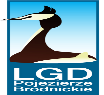 NIP 8741735934; e-mail: lgdbrodnica@wp.pl; www.lgdpojezierzebrodnickie.pl I. TERMINY SKŁADANIA WNIOSKUII. MIEJSCE SKŁADANIA WNIOSKUIII. SPOSÓB SKŁADANIA WNIOSKUIV. KTO MOŻE ZŁOŻYĆ WNIOSEK? GRUPY GŁÓWNE PODGRUPY Sposób weryfikacji przynależności do grupy Osoby zagrożone ubóstwem lub wykluczeniem społecznym osoby lub rodziny korzystające ze świadczeń z pomocy społecznej zgodnie z ustawą z dnia 12 marca 2004 r. o pomocy społecznej lub kwalifikujące się do objęcia wsparciem pomocy społecznej, tj. spełniające co najmniej jedną z przesłanek określonych w art. 7 ustawy z dnia 12 marca 2004 r. o pomocy społecznejoświadczenie uczestnika (z pouczeniem o odpowiedzialności za składanie oświadczeń niezgodnych z prawdą) lub zaświadczenie z ośrodka pomocy społecznej, przy czym nie ma obowiązku wskazywania, która przesłanka określona ww. ustawie została spełniona;Osoby zagrożone ubóstwem lub wykluczeniem społecznym osoby, o których mowa w art. 1 ust. 2 ustawy z dnia 13 czerwca 2003 r. o zatrudnieniu socjalnymoświadczenie uczestnika (z pouczeniem o odpowiedzialności za składanie oświadczeń niezgodnych z prawdą) lub zaświadczenie z właściwej instytucji, przy czym nie ma obowiązku wskazywania, która przesłanka określona w ww. ustawie została spełniona;Osoby zagrożone ubóstwem lub wykluczeniem społecznym osoby przebywające w pieczy zastępczej w tym również osoby przebywające w pieczy zastępczej na warunkach określonych w art. 37 ust. 2 ustawy z dnia 9 czerwca 2011 r. o wspieraniu rodziny i systemie pieczy zastępczej  lub opuszczające pieczę zastępczą, rodziny przeżywające trudności w pełnieniu funkcji opiekuńczo-wychowawczych, o których mowa w ustawie z dnia 9 czerwca 2011 r. o wspieraniu rodziny i systemie pieczy zastępczejoświadczenie uczestnika lub jego opiekuna prawnego w przypadku osób niepełnoletnich np. rodzica zastępczego (z pouczeniem o odpowiedzialności za składanie oświadczeń niezgodnych z prawdą) lub zaświadczenie z właściwej instytucji lub zaświadczenie od kuratora;Osoby zagrożone ubóstwem lub wykluczeniem społecznym osoby nieletnie, wobec których zastosowano środki zapobiegania i zwalczania demoralizacji i przestępczości zgodnie z ustawą z dnia 26 października 1982 r. o postępowaniu w sprawach nieletnich (Dz. U. z 2014 r. poz. 382, z późn. zm.);oświadczenie uczestnika (z pouczeniem o odpowiedzialności za składanie oświadczeń niezgodnych z prawdą) lub zaświadczenie od kuratora lub zaświadczenie z zakładu poprawczego lub innej instytucji czy organizacji społecznej zajmującej się pracą z nieletnimi o charakterze wychowawczym, terapeutycznym lub szkoleniowym lub  inny dokument potwierdzający zastosowanie środków zapobiegania i zwalczania demoralizacji i przestępczości;Osoby zagrożone ubóstwem lub wykluczeniem społecznym osoby przebywające w młodzieżowych ośrodkach wychowawczych i młodzieżowych ośrodkach socjoterapii, o których mowa w ustawie z dnia 7 września 1991 r. o systemie oświaty (Dz. U. z 2015 r. poz. 2156, z późn. zm.)oświadczenie uczestnika (z pouczeniem o odpowiedzialności za składanie oświadczeń niezgodnych z prawdą)  lub zaświadczenie z ośrodka wychowawczego/ młodzieżowego/ socjoterapii;Osoby zagrożone ubóstwem lub wykluczeniem społecznym osoby z niepełnosprawnością, tj. osoby z niepełnosprawnością w rozumieniu Wytycznych w zakresie realizacji zasady równości szans i niedyskryminacji, w tym dostępności dla osób z niepełnosprawnościami oraz zasady równości szans kobiet i mężczyzn w ramach funduszy unijnych na lata 2014-2020 lub uczniowie/dzieci z niepełnosprawnościami w rozumieniu Wytycznych w zakresie realizacji przedsięwzięć z udziałem środków Europejskiego Funduszu Społecznego w obszarze edukacji na lata 2014-2020odpowiednie orzeczenie lub inny dokument poświadczający stan zdrowia;Osoby zagrożone ubóstwem lub wykluczeniem społecznym członkowie gospodarstw domowych sprawujący opiekę nad osobą z niepełnosprawnością, o ile co najmniej jeden z nich nie pracuje ze względu na konieczność sprawowania opieki nad osobą z niepełnosprawnościąoświadczenie uczestnika (z pouczeniem o odpowiedzialności za składanie oświadczeń niezgodnych z prawdą) lub inny dokument potwierdzający ww. sytuację;Osoby zagrożone ubóstwem lub wykluczeniem społecznym osoby potrzebujące wsparcia w codziennym funkcjonowaniuoświadczenie uczestnika lub jego opiekuna, jeśli niemożliwe jest uzyskanie oświadczenia uczestnika (z pouczeniem o odpowiedzialności za składanie oświadczeń niezgodnych z prawdą) lub zaświadczenie od lekarza lub odpowiednie orzeczenie lub inny dokument poświadczający stan zdrowia;Osoby zagrożone ubóstwem lub wykluczeniem społecznym osoby bezdomne lub dotknięte wykluczeniem z dostępu do mieszkań w rozumieniu Wytycznych w zakresie monitorowania postępu rzeczowego realizacji programów operacyjnych na lata 2014-2020 oświadczenie uczestnika (z pouczeniem oodpowiedzialności za składanie oświadczeń niezgodnych z prawdą) lub zaświadczenie od właściwej instytucji lub inny dokument potwierdzający ww. sytuację;Osoby zagrożone ubóstwem lub wykluczeniem społecznym osoby odbywające kary pozbawienia wolności w formie dozoru elektronicznegooświadczenie uczestnika (z pouczeniem o odpowiedzialności za składanie oświadczeń niezgodnych z prawdą) lub  zaświadczenie od właściwej instytucji lub inny dokument potwierdzający ww. sytuację;Osoby zagrożone ubóstwem lub wykluczeniem społecznym osoby korzystające z PO PŻ oświadczenie uczestnika (z pouczeniem o odpowiedzialności za składanie oświadczeń niezgodnych z prawdą) lub inny dokument potwierdzający korzystanie z PO PŻ.VI. NA CO MOŻNA OTRZYMAĆ GRANT? VII. FORMA WSPARCIA I POZIOM DOFINANSOWANIA VIII. ALOKACJA ŚRODKÓW W NABORZEIX. OKRES I TERMIN REALIZACJI PROJEKTUX. ZASADY UDZIELANIA WSPARCIA NA PROJEKTY OBJĘTE GRANTEM W RAMACH EFSXI. PYTANIA I ODPOWIEDZI DOTYCZĄCE NABORUXII. ZAŁĄCZNIKI